HUBUNGAN  KEMAMPUAN  SISWA  MEMAHAMI  MATERI  PERALATAN KANTOR DENGAN MENGGUNAKAN MEDIA VIDEO TERHADAP HASIL BELAJAR MANAJEMEN PERKANTORAN SISWA KELAS XI SMK ISTIQLAL DELI TUA TA. 2020/2021SKRIPSIOleh :Syafika Ajie NPM :  171324064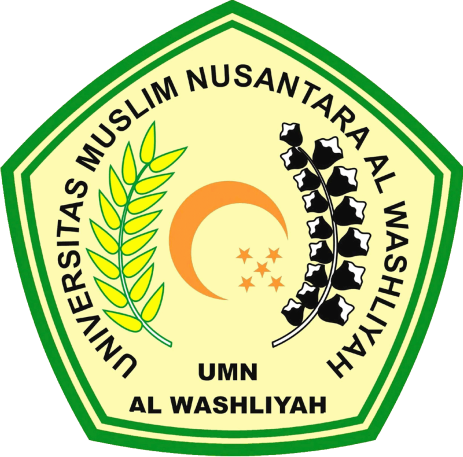 FAKULTAS KEGURUAN DAN ILMU PENDIDIKANUNIVERSITAS MUSLIM NUSANTARA AL WASHLIYAHMEDAN 2021FAKULTAS KEGURUAN DAN ILMU PENDIDIKANUNIVERSITAS MUSLIM NUSANTARA AL WASHLIYAHTANDA PERSETUJUAN PROPOSALNama		:	Syafika Ajie	NPM	:	 171324064Jurusan	:	Pendidikan Ilmu Pengetahuan Sosial  Program Studi	:	Pendidikan EkonomiBidang Keahlian	:	Pendidikan Administrasi PerkantoranJenjang Pendidikan	:	Strata Satu (S-I)Judul	:	Hubungan kemampuan siswa memahami materi peralatan kantor dengan menggunakan media video terhadap hasil belajar menajemen perkantoran siswa kelas XI SMK Istiqlal Deli TA. 2020/2021.Disetujui dan disahkan olehPembimbing,Dra. Nurjannah,M.SiDiuji Pada Tanggal :Yudisium                :Panitia Ujian                  Ketua					       	      Sekretaris(Dr. KRT Hardi Mulyono K. Surbakti)              	       (Drs. Samsul Bahri, M.Si)ABSTRAKHUBUNGAN  KEMAMPUAN  SISWA  MEMAHAMI  MATERI  PERALATAN KANTOR DENGAN MENGGUNAKAN MEDIA VIDEO TERHADAP HASIL BELAJAR MANAJEMEN PERKANTORAN SISWA KELAS XI SMK ISTIQLAL DELI TUA TA. 2020/2021Syafika AjieNPM :  171324064Didalam proses belajar mengajar, guru harus memiliki strategi, agar bahan pelajaran yang diberikan guru dapat dipahami dan dikuasai oleh peserta didik secara tuntas serta siswa dapat belajar secara efektif dan efisien, mengena pada tujuan yang diharapkan. Dengan demikian segala kendala yang ditemukan dalam proses belajar mengajar dapat diantisipasi dan siswa dapat mencapai hasil belajar yang maksimal sesuai dengan tujuan yang ingin dicapai.Selama masa pendemi Covid-19, dalam kegiatan pembelajaran di SMK Istiqlal Deli Tua media yang digunakan adalah media pembelajaran online melalui jaringan internet (daring) menggunakan video. Penggunaan video dalam pembelajaran daring ini dilakukan dengan menggunakan program Zoom Vodeo, dimana guru menjelaskan materi pelajaran melalui video dalam Zoom dan siswa menyimak setiap materi yang disampaikan oleh guru. Untuk mendukung agar pembelajaran bias lebih maksimal , maka salah satu cara yang dilakukan oleh guru dengan memaksimalkan pemberian tugas, baik tugas secara individual maupun kelompok. Dengan pemberian tugas ini diharapkan para siswa akan mempelajari kembali semua materi yang telah disampaikan oleh guru melalui video Zoom yang dilaksanakan sesuai jadwal yang telah ditentukan.Rumusan masalah penelitian ini adalah sebagai berikut : “Apakah ada hubungan kemampuan siswa memahami materi peralatan kantor dengan menggunakan media video terhadap hasil belajar menajamen perkantoran siswa kelas XI SMK Istiqlal Deli Tua TA. 2020/2021” ?Tujuan penelitian ini adalah :Untuk mengetahui bagaimana kemampuan siswa menguasai materi pelajaran tentang peralatan kantor dengan pembelajaran daring melalui media video.Untuk mengetahui hasil belajar menajemen perkantoran melalui pemberian sejumlah tes tertulis.Untuk mengetahui apakah hubungan antara kemampuan siswa menguasai materi peralatan kantor dengan menggunakan media video terhadap hasil belajar manajemen perkantoran pada siswa kelas XI SMK Istiqlal Delu Tua TA. 2020/2021.Anggapan dasar adalah sebagai berikut : “Dengan mengasai meteri peralatan kantor akan dapat meningkatkan hasil belajar manajemen perkantoran”, dengan rumusan hipotesis : “Ada hubungan yang signifikan antara kemampuan siswa memahami materi peralatan kantor dengan menggunakan media video terhadap hasil belajar manajemen perkantoran siswa kelas X SMK Istiqlal Deli Tua TA. 2020/2021”.Populasi dalam penelitian ini adalah seluruh siswa kelas XI SMK Istiqlal Deli tua yang berjumlah 510 orang siswa, dengan jumlah sampel sebanyak 67 orang siswa.Dari hasil analisis data menunjukkan bahwa besarnya nilai t(hitung) adalah  2,42 Sedangkan besarnya nilai t(tabel) untuk n=50 dan α=0,05 adalah 2,011 dengan demikian rumusan hipotesis yang telah di tetapkan dalam penelitian ini dapat di terima kebenaranya, yang berarti: “Ada hubungan yang signifikan antara kemampuan siswa memahami materi peralatan kantor dengan menggunakan media video terhadap hasil belajar manajemen perkantoran siswa kelas X SMK Istiqlal Deli Tua TA. 2020/2021”, dapat di terima kebenaranya sebab t(hitung)>t(tabel) atau   2,42>2,011.Kata kunci : Kemampuan memahami materi melalui media video, Hasil belajar  Manajemen perkantoranABSTRACTTHE RELATIONSHIP BETWEEN STUDENTS' ABILITY TO UNDERSTAND OFFICE EQUIPMENT MATERIALS USING VIDEO MEDIA ON LEARNING OUTCOMES OF OFFICE MANAGEMENT CLASS XI STUDENTS OF SMK ISTIQLAL DELI TUA TA. 2020/2021Syafika AjieNPM :  171324064In the teaching and learning process, the teacher must have a strategy, so that the learning materials provided by the teacher can be understood and mastered by students completely and students can learn effectively and efficiently, hitting the expected goals. Thus all obstacles found in the teaching and learning process can be anticipated and students can achieve maximum learning outcomes in accordance with the objectives to be achieved. During the Covid-19 pandemic, in learning activities at SMK Istiqlal Deli Tua the media used was online learning media via the internet (online) using video. The use of video in online learning is carried out using the Zoom Vodeo program, where the teacher explains the subject matter via video in Zoom and students listen to each material presented by the teacher. To support maximum bias learning, one of the ways that teachers do is by maximizing the assignment of assignments, both individually and in groups. By giving this assignment, it is hoped that students will re-learn all the material that has been delivered by the teacher via Zoom video which is carried out according to a predetermined schedule. The formulation of the research problem is as follows: "Is there a relationship between students' ability to understand office equipment material using video media on the learning outcomes of office management for class XI students of SMK Istiqlal Deli Tua TA. 2020/2021” ? The aims of this research are: 1) To find out how the students' ability to master the subject matter about office equipment with online learning through video media. 2) To find out the learning outcomes of office management through the provision of a number of written tests. 3) To find out whether the relationship between students' ability to master office equipment material using video media on the learning outcomes of office management in class XI students of SMK Istiqlal Delu Tua TA 2020/2021.The basic assumption is as follows: "By mastering office equipment materials will be able to improve office management learning outcomes", with the formulation of the hypothesis: "There is a significant relationship between students' ability to understand office equipment material using video media on office management learning outcomes for class X SMK students Istiqlal Deli Tua TA. 2020/2021". The population in this study were all students of class XI SMK Istiqlal Deli Tua totaling 510 students, with a total sample of 67 students. From the results of data analysis shows that the value of t (count) is 2.42 while the value of t (table) for n = 50 and = 0.05 is 2.011, thus the formulation of the hypothesis that has been set in this study can be accepted as true. , which means: "There is a significant relationship between students' ability to understand office equipment material by using video media on the learning outcomes of office management for class X students of SMK Istiqlal Deli Tua TA. 2020/2021", the truth can be accepted because t(count)>t(table) or 2.42>2,011.Keywords: Ability to understand material through video media, Learning outcomes of office management